[BCH 322]The Effect of Enzyme Concentration on the Rate of an Enzyme Catalyzed ReactionMethod:Label 7 test tubes (A, B, C, D, E, F, and G) and blank. Follow the following addition protocol to all the tubes:  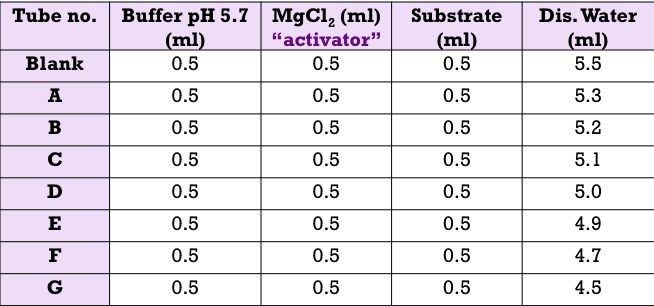 Place all the tubes in a test rack situated in a water bath maintained at 37 ºC and let the temperature equilibrate for 5 minutes.Start the reaction by adding different volumes of the enzyme and stop it by adding 0.5 ml KOH as in the following table: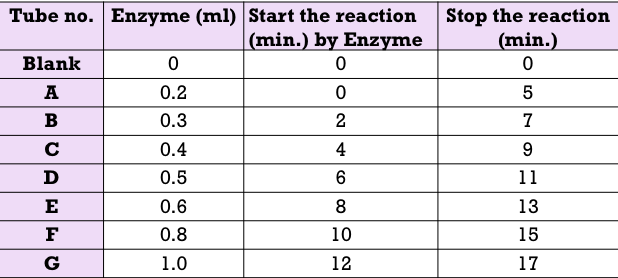 After all the reactions have been terminated, determine the absorbance at 405 nm for each sample.Results: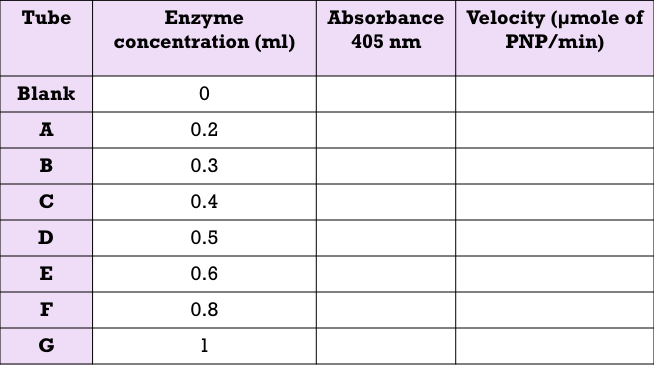 